Women and Girls Network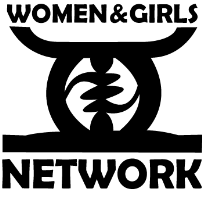 Ascent Counselling Referral FormAgency Use OnlyCompleted referrals should be sent to ascentcounselling@wgn.org.ukReferral dateAgency name/boroughReferrer name/job titleReferrer contact emailReferrer contact telephone numberReferrer relationship to clientPlease note that we cannot accept referrals without client knowledge and consent.Please note that we cannot accept referrals without client knowledge and consent.Please note that we cannot accept referrals without client knowledge and consent.Please note that we cannot accept referrals without client knowledge and consent.Please note that we cannot accept referrals without client knowledge and consent.Please note that we cannot accept referrals without client knowledge and consent.Is the client aware of the referral?Is the client aware of the referral?Yes NoIf the client is under 18, is their parent/carer/guardian aware of the referral?If the client is under 18, is their parent/carer/guardian aware of the referral?YesNoClient Contact DetailsClient Contact DetailsClient Contact DetailsClient Contact DetailsFull nameDate of birthAgeContact numberEmail addressAddressIs it safe to...Is it safe to...Is it safe to...Is it safe to...Is it safe to...Is it safe to...Send post?Send post?YesNoSend emails?Send emails?YesNoSend texts?Send texts?YesNoSend instant messages on mobile?Send instant messages on mobile?YesNoLeave voicemails/answerphone messages?Leave voicemails/answerphone messages?YesNoAre there any other safety considerations we should be aware of when contacting the client i.e. does she live with the perpetrator?How did you hear about our service?Presenting Issues/Incidents (please tick all that apply)Presenting Issues/Incidents (please tick all that apply)Presenting Issues/Incidents (please tick all that apply)Presenting Issues/Incidents (please tick all that apply)Childhood sexual abuseRape - over 12 months agoChildhood sexual exploitation (CSE)Rape - within last 12 monthsDomestic violence Sexual assaultFGM (or ‘cutting’) violenceSexual bullying from peers (i.e. school)Forced marriage Sexual exploitation (adult)Gang-related sexual Sexual harassment‘Honour’-based violence StalkingProstitution Trafficked into domestic servitudeRape - gang/multi-perpetratorTrafficked into sexual exploitationWere perpetrators known to the client? If so, how (at time of incident)?Have any incidents been reported to the police? If so, please detail current police/criminal justice system involvement.Ethnic BackgroundEthnic BackgroundEthnic BackgroundEthnic BackgroundEthnic BackgroundEthnic BackgroundAsian BangladeshiBlack AfricanWhite BritishAsian British Black BritishWhite EuropeanAsian PakistaniBlack CaribbeanWhite IrishAsian IndianBlack OtherWhite OtherAsian OtherLatin American Traveller/RomaChineseMiddle EasternMixed EthnicityOther (please specify): Other (please specify): Other (please specify): Other (please specify): Other (please specify): Client prefers not to discloseClient prefers not to discloseClient prefers not to discloseClient prefers not to discloseClient prefers not to discloseDisabilitiesDisabilitiesDisabilitiesDisabilitiesVisualHearingLearning/cognitive difficultyMental healthMobility difficulty Long-term illnessOther (please specify):Other (please specify):Other (please specify):No disabilityNo disabilityNo disabilityClient prefers not to discloseClient prefers not to discloseClient prefers not to discloseReligion/BeliefsReligion/BeliefsReligion/BeliefsReligion/BeliefsReligion/BeliefsReligion/BeliefsAgnosticAtheist Buddhist ChristianHindu Humanist JainJewishMuslim RastafarianSikhZoroastrianOther (please specify): Other (please specify): Other (please specify): Other (please specify): Other (please specify): None/no religionNone/no religionNone/no religionNone/no religionNone/no religionClient prefers not to discloseClient prefers not to discloseClient prefers not to discloseClient prefers not to discloseClient prefers not to discloseEmployment StatusEmployment StatusEmployment StatusEmployment StatusEmployed full-time Employed part-time Self-employed full-timeSelf-employed part-timeStudent full-timeStudent part-timeUnemployed Receiving disability benefitsCarerHomemakerRetiredNo recourse to public funds (NRPF)Client prefers not to discloseClient prefers not to discloseClient prefers not to discloseMaternity/Caring ResponsibilitiesMaternity/Caring ResponsibilitiesMaternity/Caring ResponsibilitiesMaternity/Caring ResponsibilitiesMaternity/Caring ResponsibilitiesIs the client pregnant?YesNoIf yes, when is the baby due?If yes, when is the baby due?If yes, when is the baby due?If yes, when is the baby due?If yes, when is the baby due?Does the client have any children?YesNoIf yes, please give their ages.    If yes, please give their ages.    If yes, please give their ages.    If yes, please give their ages.    If yes, please give their ages.    If yes, is there social services involvement?YesNoDoes the client have any caring responsibilities other than children?YesNoSexual OrientationSexual OrientationSexual OrientationSexual OrientationSexual OrientationSexual OrientationBisexualHeterosexualLesbianClient unsureClient under 16OtherClient prefers not to discloseClient prefers not to discloseClient prefers not to discloseClient prefers not to discloseClient prefers not to discloseRelationship StatusRelationship StatusRelationship StatusRelationship StatusRelationship StatusRelationship StatusMarriedIn a relationship/cohabitingCivil partnershipSingleDivorced/separatedWidowedClient prefers not to discloseClient prefers not to discloseClient prefers not to discloseClient prefers not to discloseClient prefers not to discloseDoes the client identify as transgender?YesNoClient prefers not to discloseClient prefers not to discloseClient prefers not to discloseClient prefers not to discloseClient prefers not to discloseIs the client receiving support from any agencies? (please tick all that apply)Is the client receiving support from any agencies? (please tick all that apply)Is the client receiving support from any agencies? (please tick all that apply)Is the client receiving support from any agencies? (please tick all that apply)Is the client receiving support from any agencies? (please tick all that apply)Is the client receiving support from any agencies? (please tick all that apply)Counselling/therapyDrug/alcohol servicesGPHousingSocial care (adult)Social care (child)Other: Other: Other: Other: Other: Details of client’s GPDetails of client’s GPNameContact numberAddressDetails of emergency contact for client. Please note that emergency contacts must be over 18 and in the London area.Details of emergency contact for client. Please note that emergency contacts must be over 18 and in the London area.Name and relationship to clientContact numberAddressPlease briefly detail the client’s experiences/presenting issues/issues and concerns, including details of her involvement with your agency. Please note that if this section is left blank referrals will be returned.Do you know of any safeguarding issues?YesNoIf yes, please give details, including your agency’s involvement/interventions.If yes, please give details, including your agency’s involvement/interventions.If yes, please give details, including your agency’s involvement/interventions.If yes, please give details, including your agency’s involvement/interventions.If yes, please give details, including your agency’s involvement/interventions.Do you know of any risk issues?YesNoIf yes, please give details, including your agency’s involvement/interventions.If yes, please give details, including your agency’s involvement/interventions.If yes, please give details, including your agency’s involvement/interventions.If yes, please give details, including your agency’s involvement/interventions.If yes, please give details, including your agency’s involvement/interventions.Please be aware that Women and Girls Network will not accept clinical responsibility for this client until she has engaged directly with our services.